Gol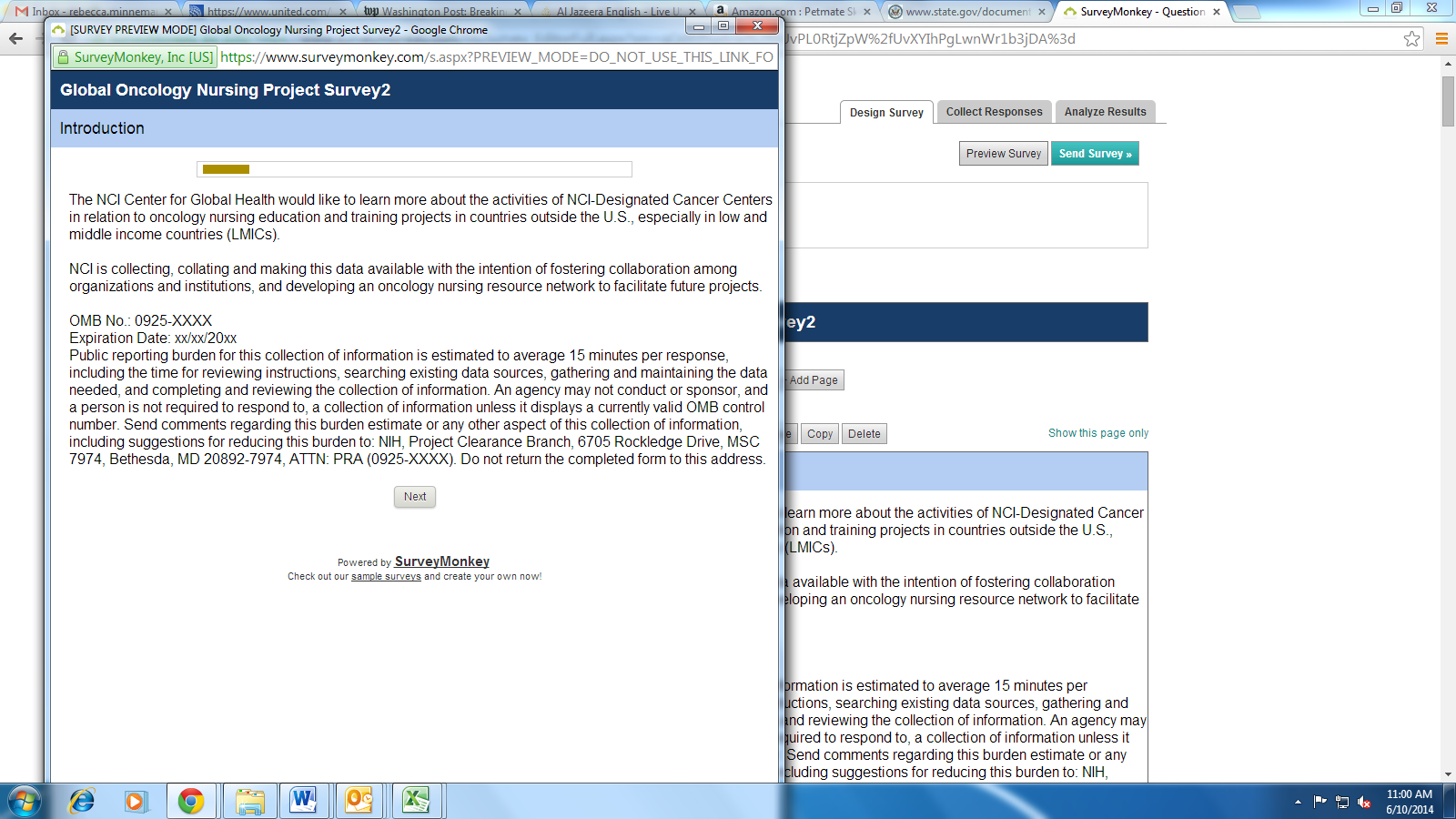 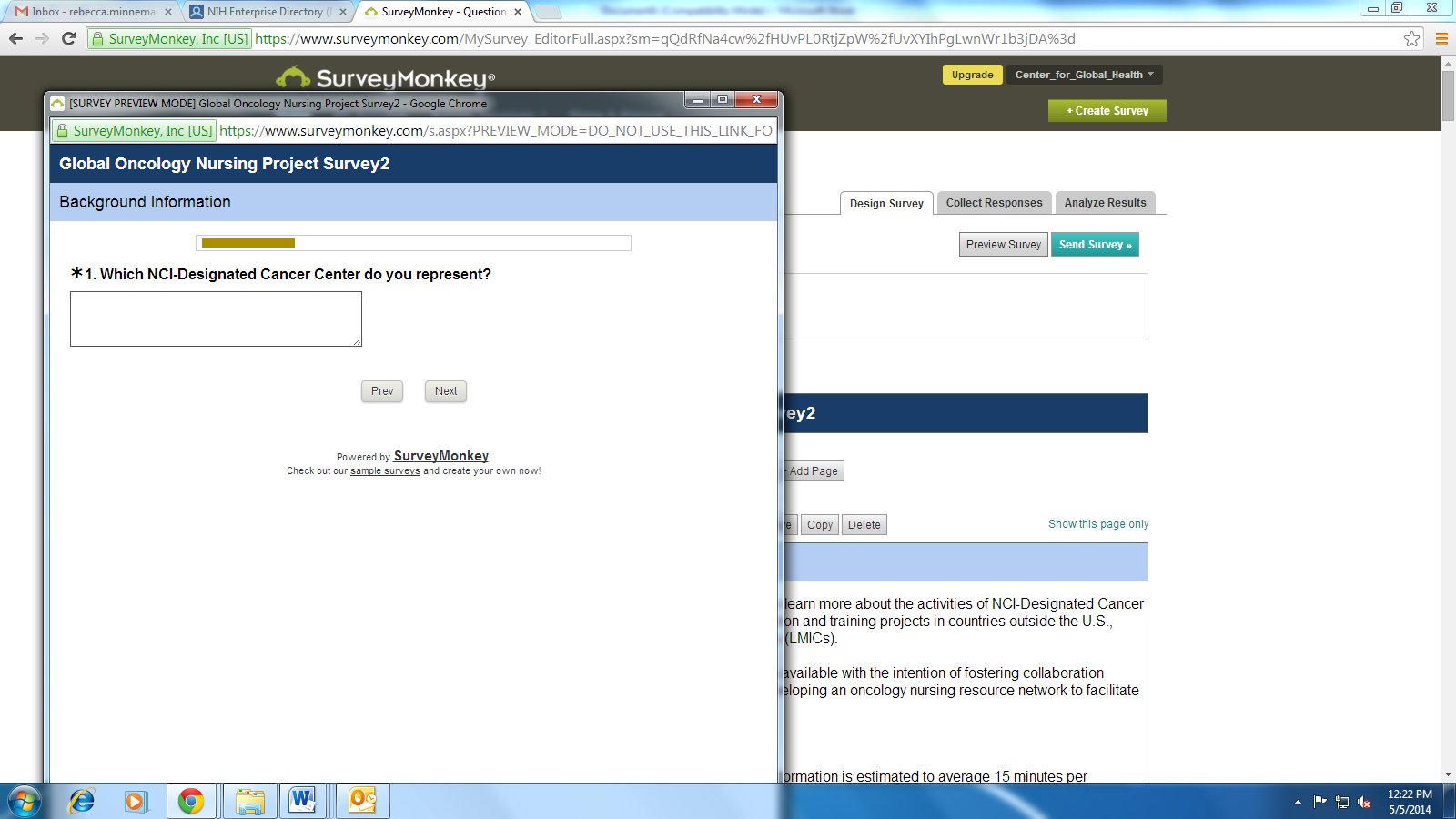 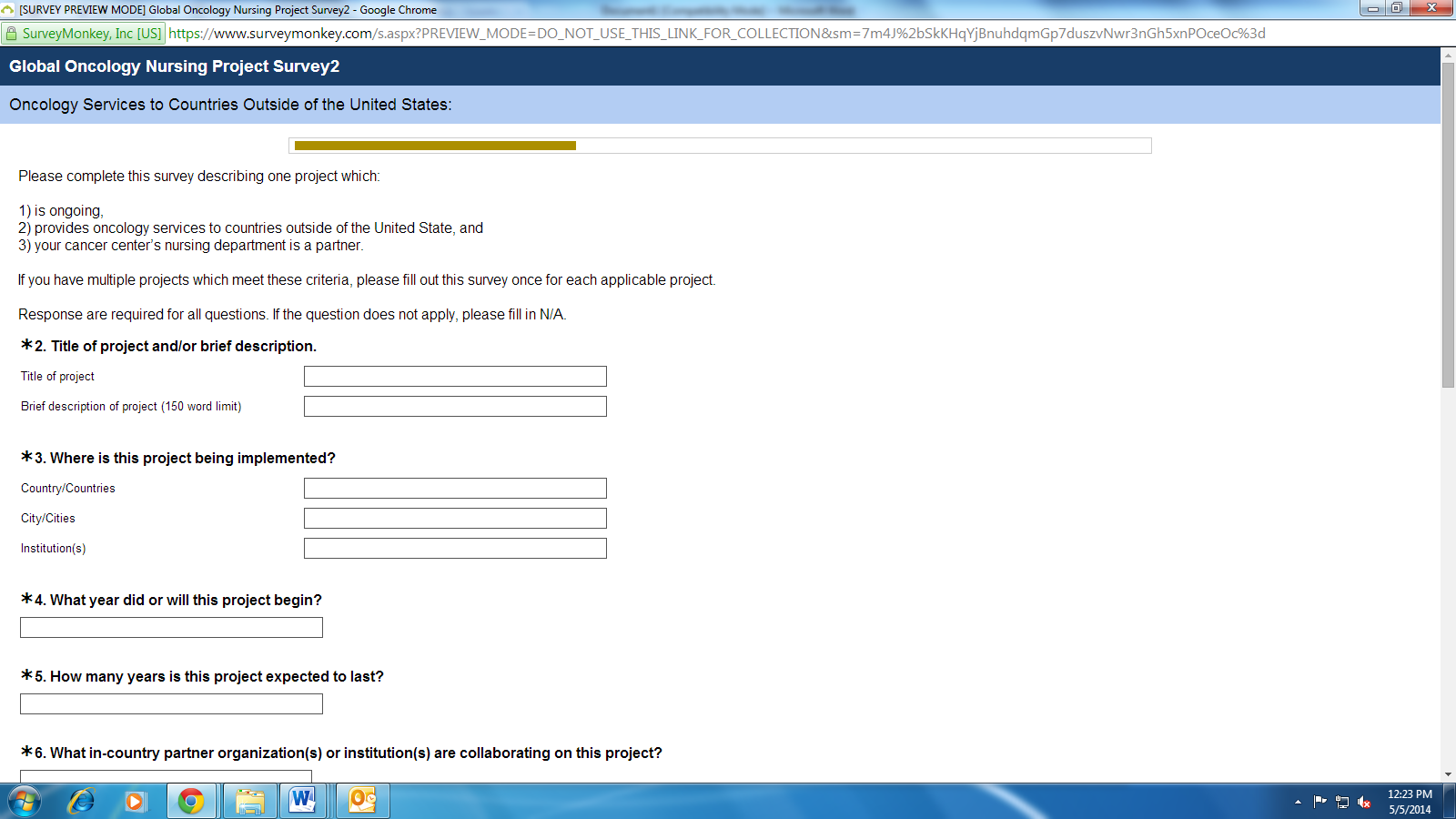 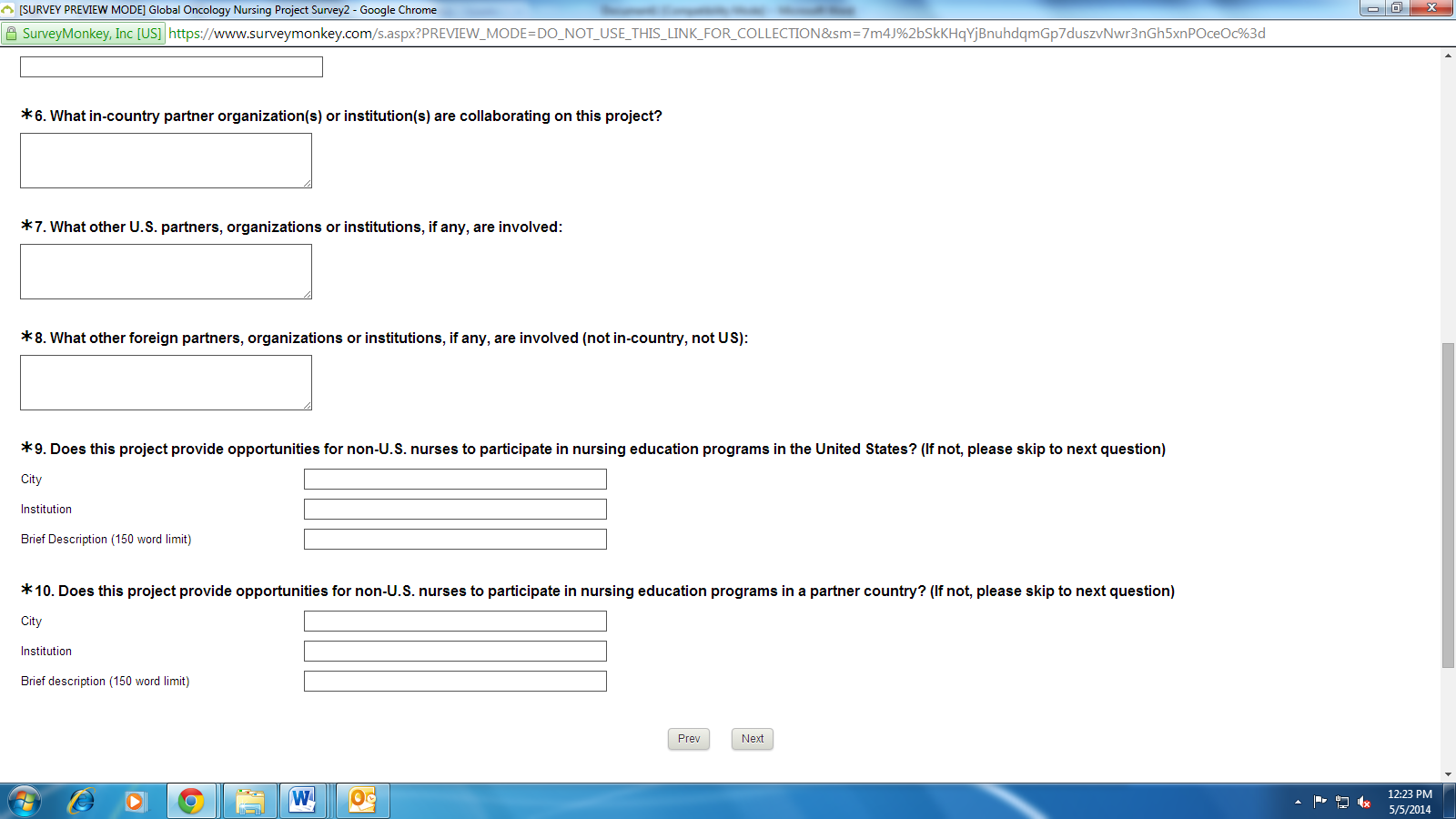 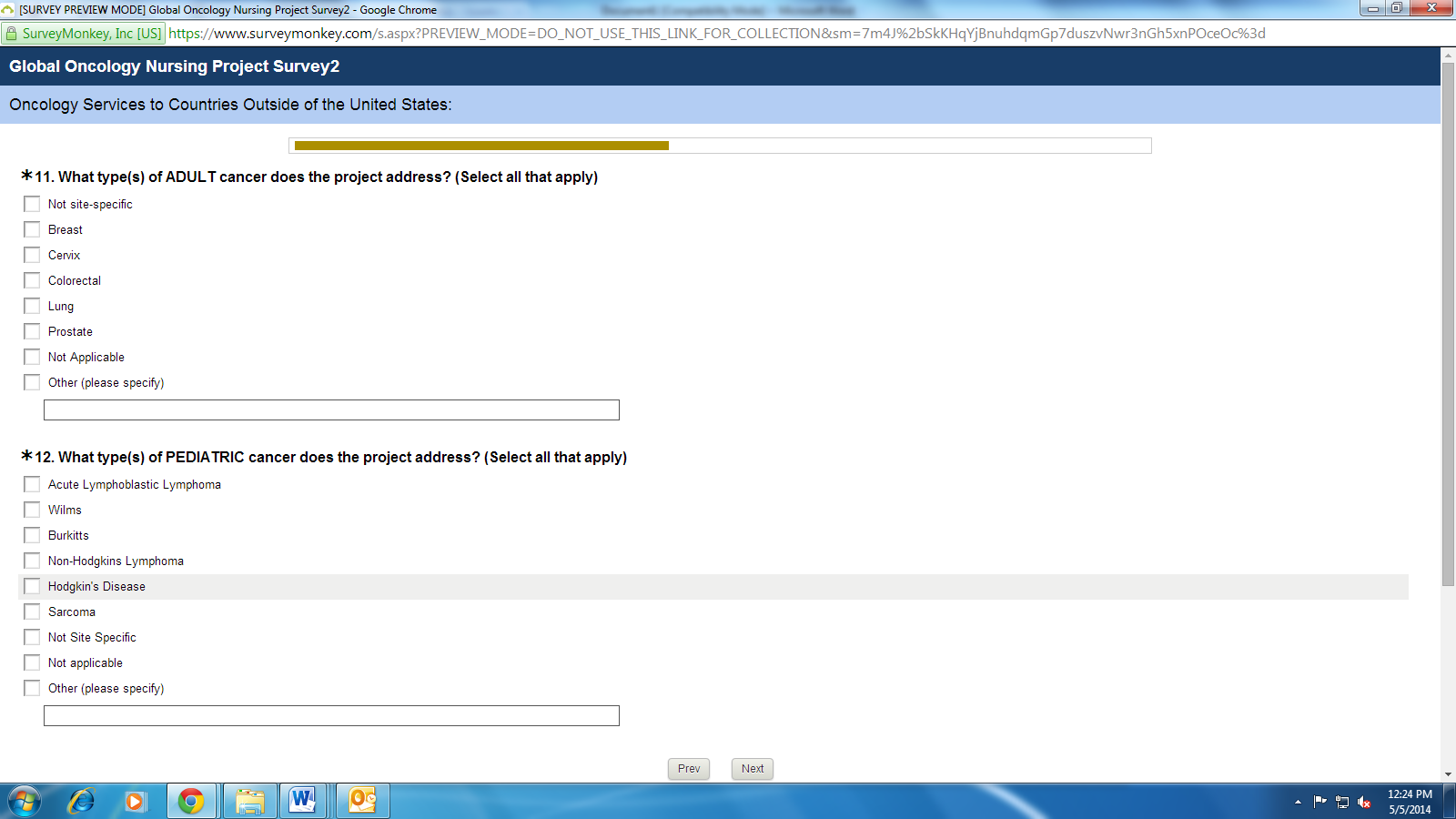 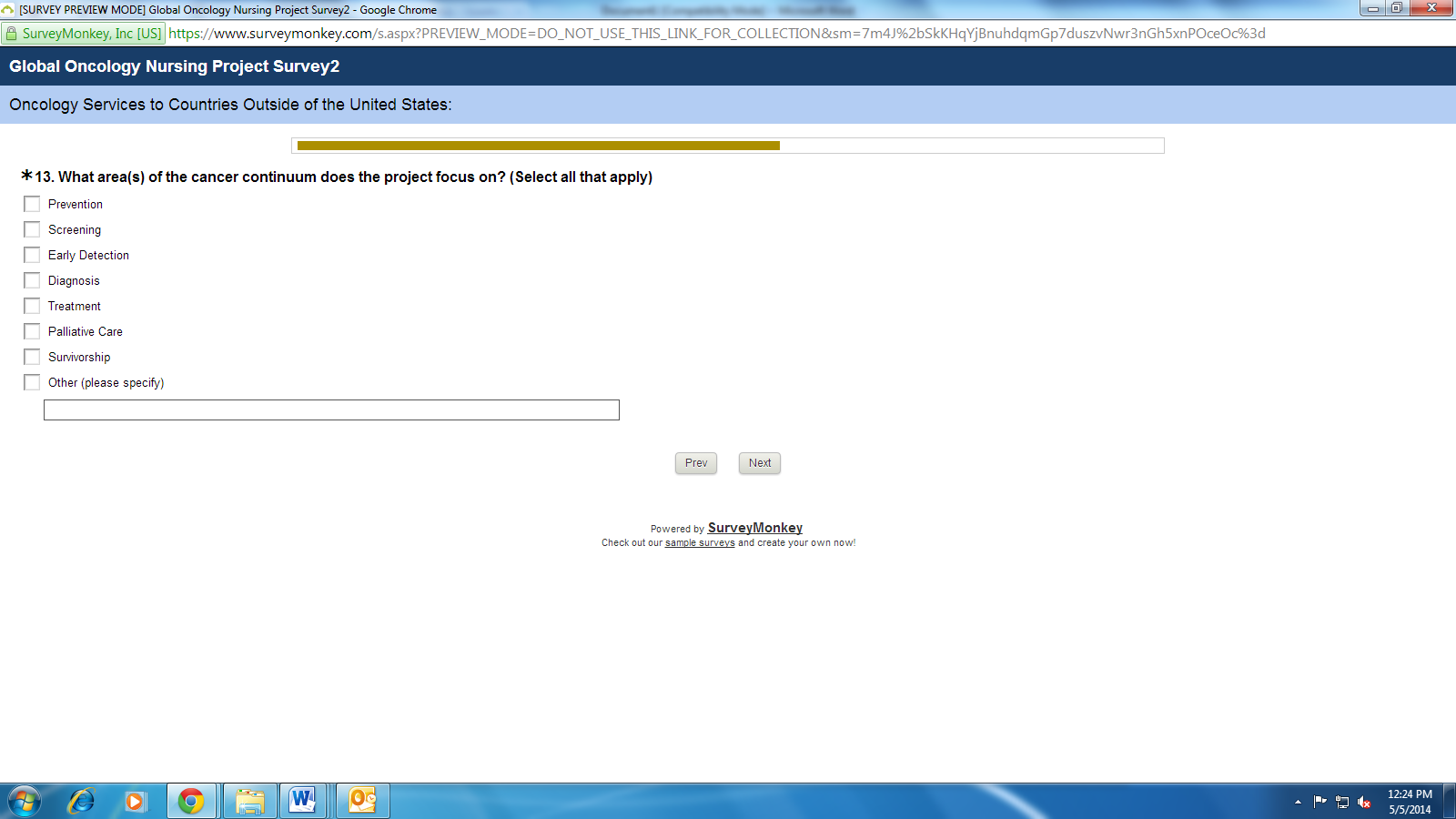 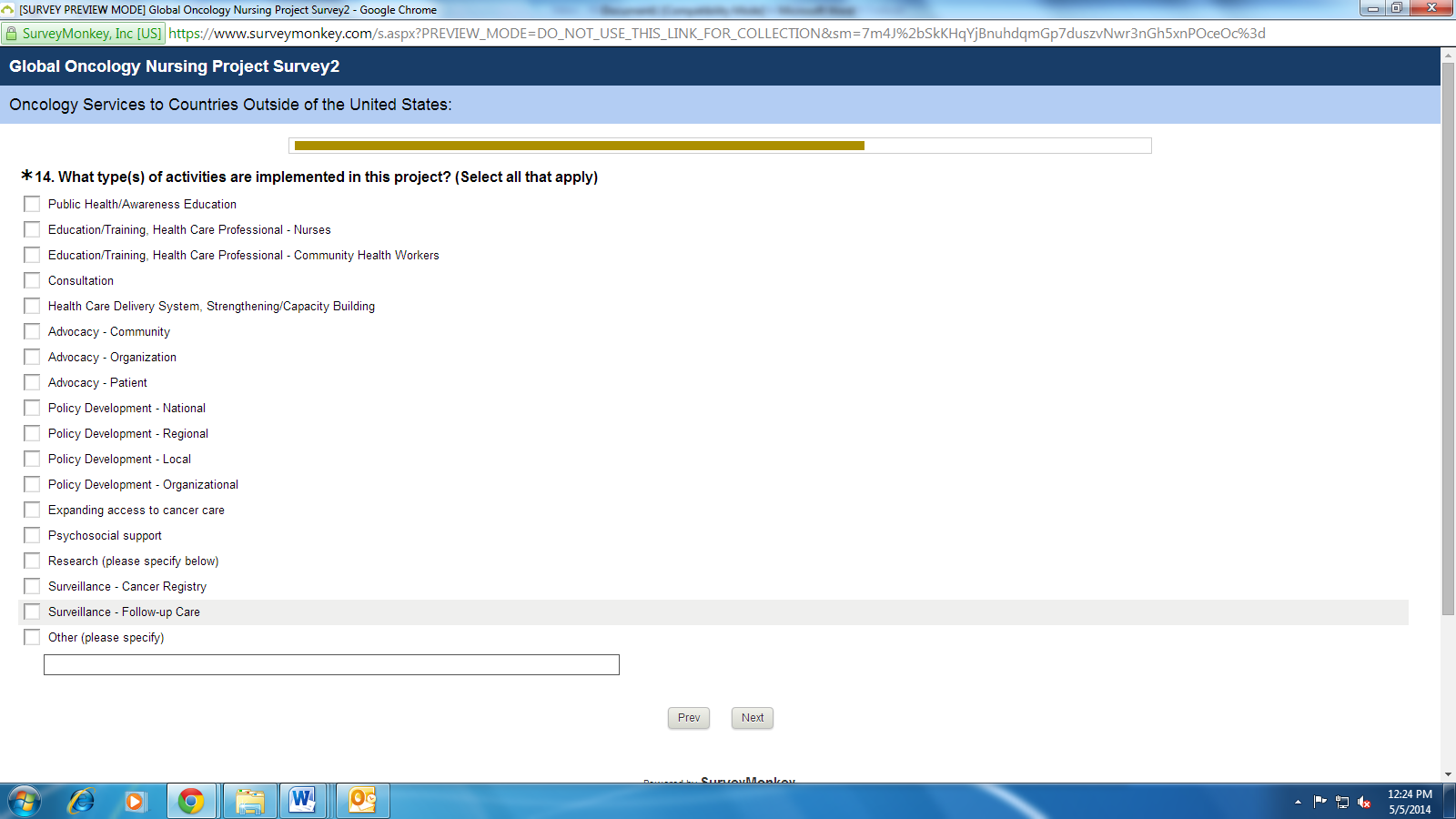 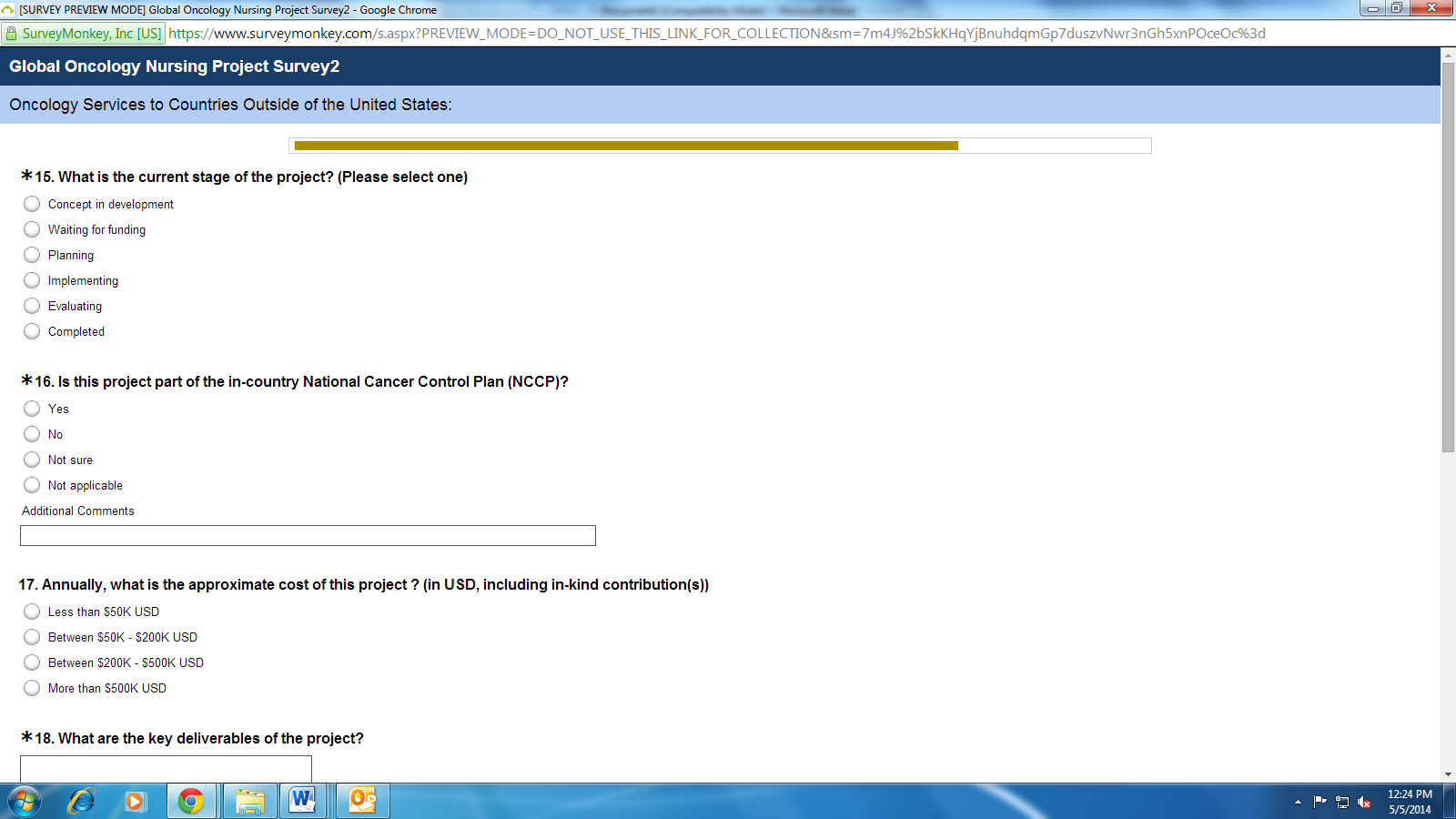 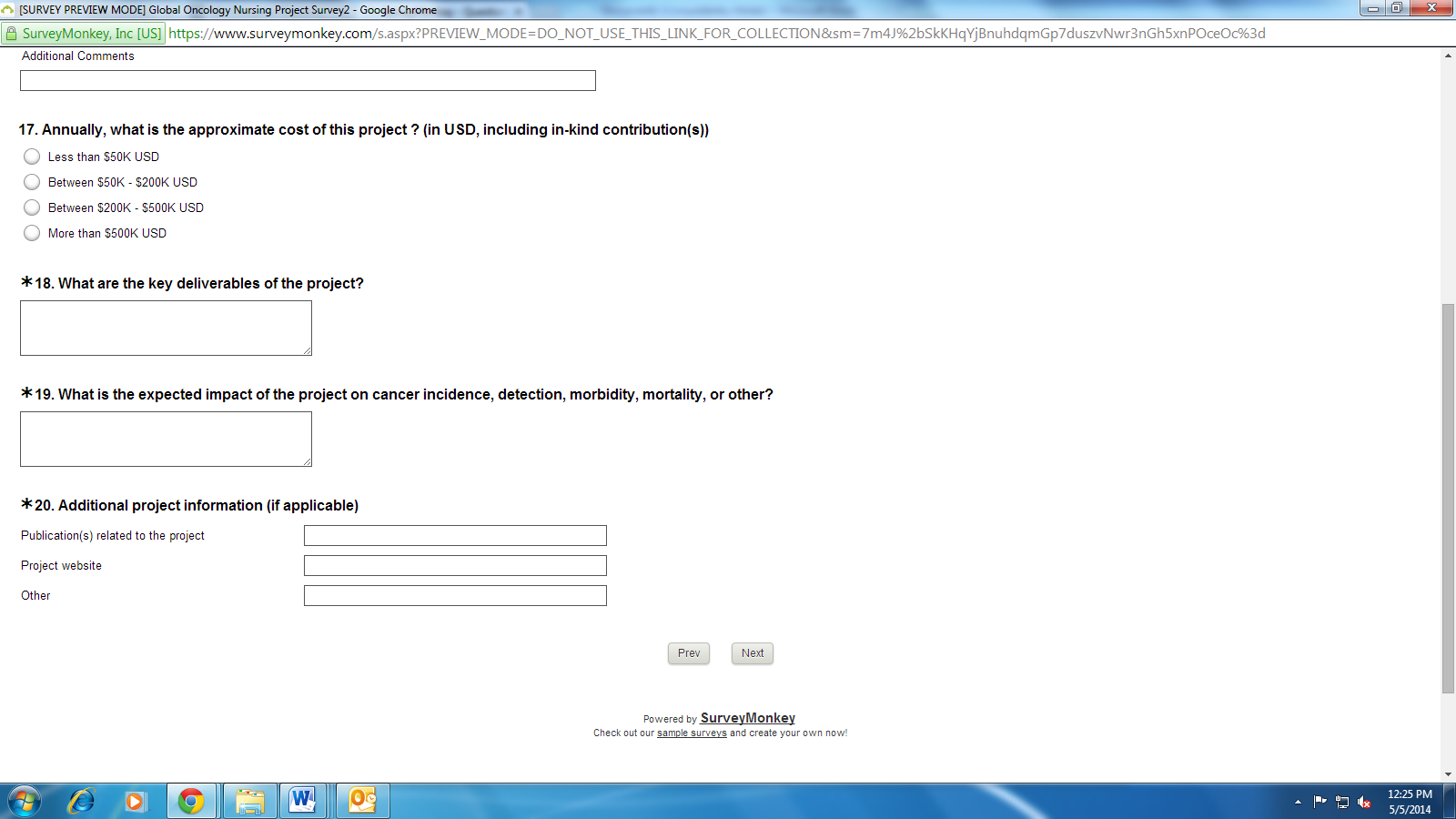 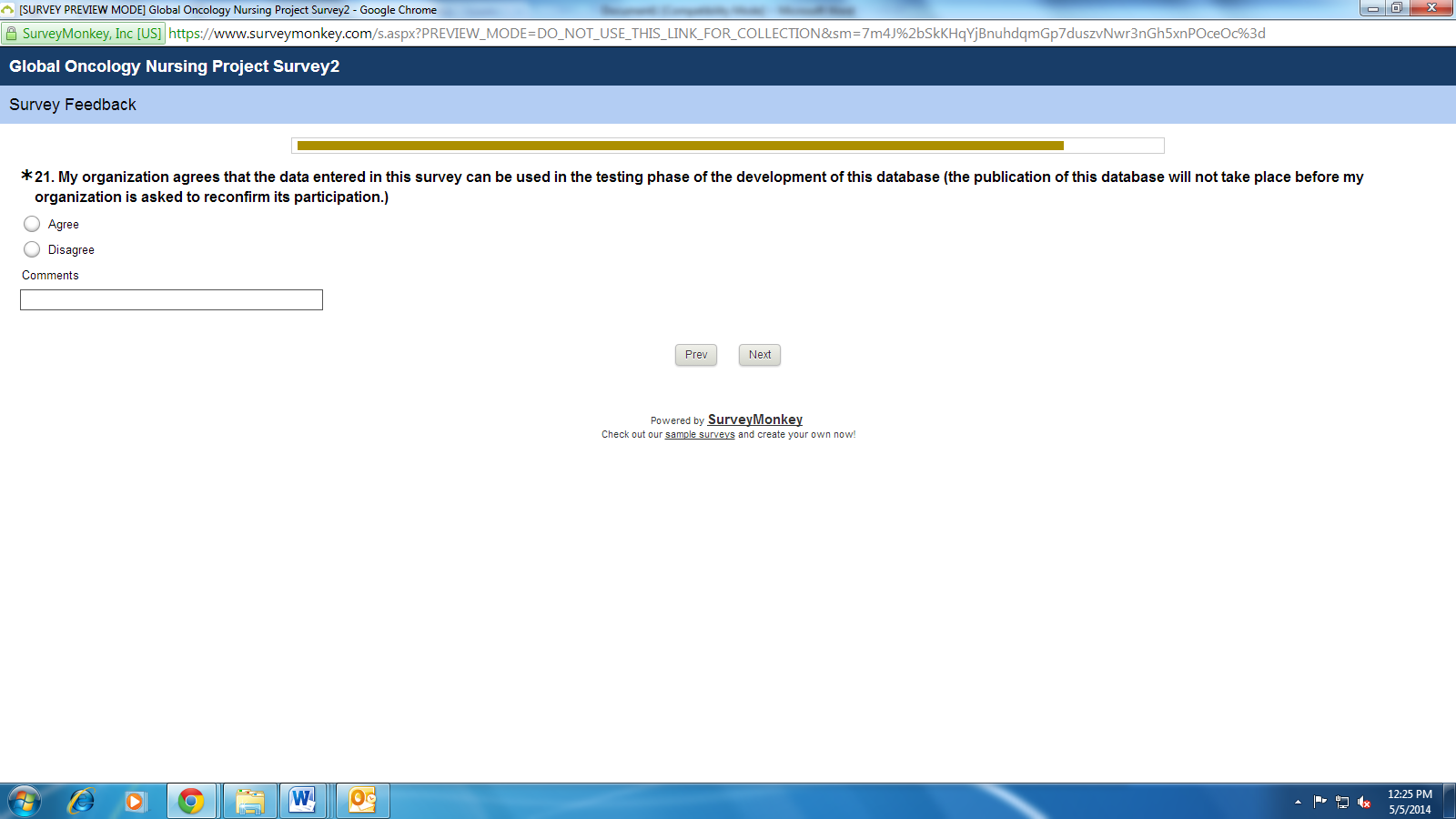 